DIRECTORATE OF ORIC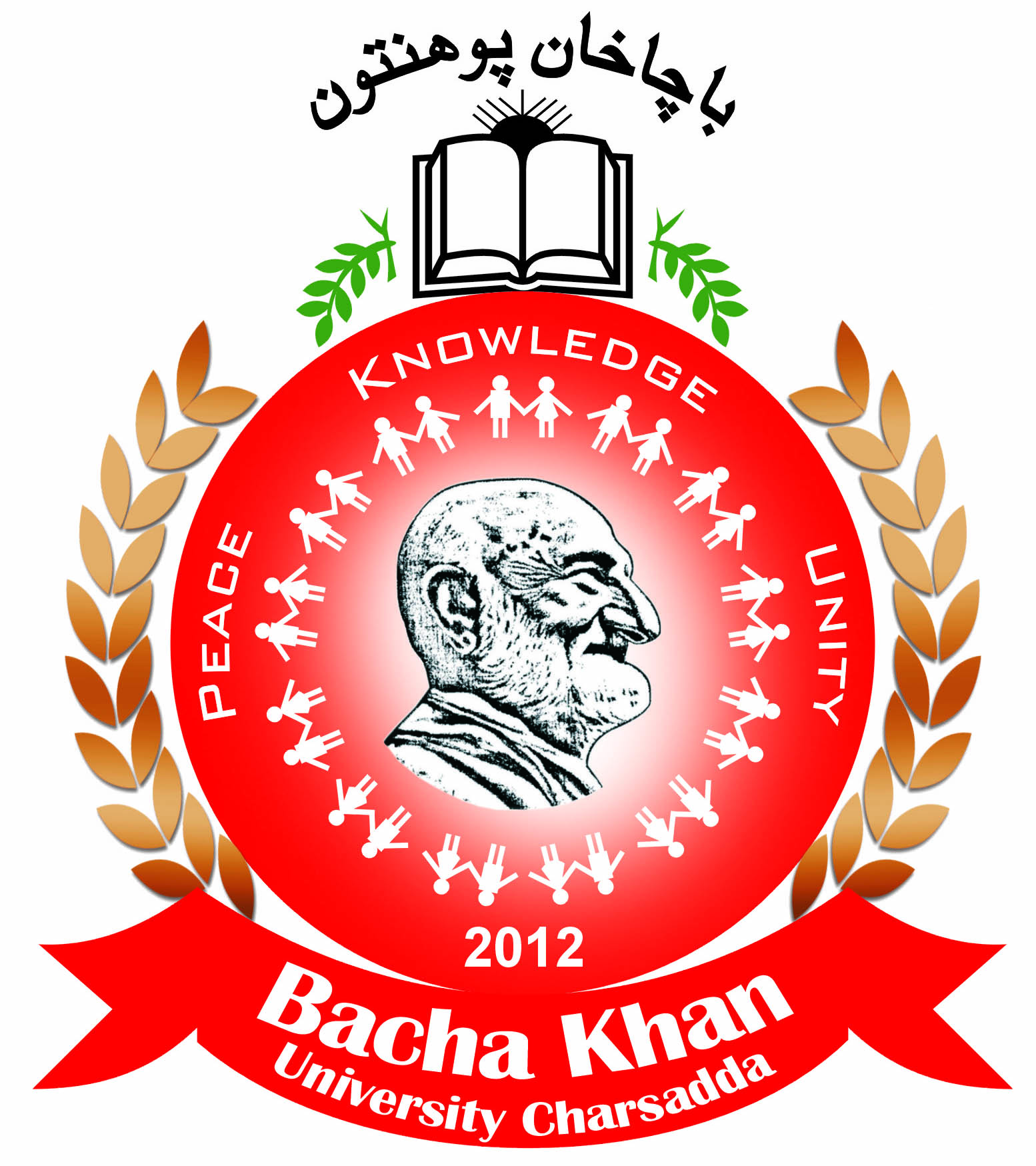       BACHA KHAN UNIVERSITY CHARSADDAETHICAL INSTITUTION REVIEW BOARDApplication Form (For Social Sciences, Arts and Humanities)Title of Research Project/ Proposal:_______________________________________________ __________________________________________________________________________________________________________________________________________________________________________________________________________________________________________Applicant InformationSupervisor/PICo-Supervisor/ Co-PI (if applicable)Study DetailsBrief study design (Protocol/Methodology)________________________________________________________________________________________________________________________________________________________________________________________________________________________________________________________________________________________________________________________________________________________________________________________________________________________________________________________________________________________________________________________Sample Size and Detail of Study Sites________________________________________________________________________________________________________________________________________________________________________________________________________________________Primary Outcomes________________________________________________________________________________________________________________________________________________________________________________________________________________________________________________________________________________________________________________________________________________________________________Inclusion and Exclusion Criteria________________________________________________________________________________________________________________________________________________________________________________________________________________________________________________________________________________________________Potential Risks (if any)________________________________________________________________________________________________________________________________________________________________________________________________________________________________________________________________________________________________________________________________________________________________________Major Ethical Concern (for which ethical approval is required)________________________________________________________________________________________________________________________________________________________________________________________________________________________________________________________________________________________________________________________________________________________________________________________________________________________________________________________________________________________________________________________________________________________________________________________________________________________________________________________________________Work PlanExpected starting date of the study:                               ____/______/______		Expected completion date of the study:                        ____/____/______DeclarationI/we solemnly declare that the information provided in the above application form are true and correct and I/we ‘agree to uphold the protection of research subjects, rights and safety’. I/we declare to submit annual and final report upon completion of the study.Name of Scholar		                                                                Signature with Date _________________________ 					    _____________________Name of Supervisor/PI    						     Signature with Date_________________________  					    _____________________Name of Co-Supervisor/Co-PI (if applicable)  		                  Signature with Date_________________________ 					    _____________________Head of the Department/InstitutionName: _______________________		                                 Signature: _______________Date: ________________________				       Official Seal: ______________Checklist1Name2Registration #3Department4Program (MS/M.Phil/ PhD)5Any other relevant information1Name2Designation3Department4E-mail address5Mobile/WhatsApp6Any other relevant information1Name2Designation3Department4University5E-mail address6Mobile/WhatsApp7Any other relevant informationS.#Checklist1Application form2Research Proposal 3Copy of Questionnaire (if any)4Copy of Consent Form (if any)